                    PROJETO DE DECRETO LEGISLATIVO Nº            /2019Ementa: Confere ao Senhor Jeferson Rubens Boava, o título de “gratidão do povo Itatibense”.A Câmara Municipal de Itatiba aprova:Artigo 1º – A Câmara Municipal de Itatiba, em nome da população reconhece e confere por comprovado merecimento, ao Senhor Jeferson Rubens Boava, o diploma de “gratidão do povo Itatibense”.Artigo 2º – O respectivo diploma será entregue ao Senhor Jeferson Rubens Boava, em dia, hora e local a serem designados de comum acordo entre o homenageado e a Mesa Diretora da Edilidade.Artigo 3º – As despesas decorrentes deste decreto, correrão por conta de verba orçamentaria própria, suplementada se necessário.Artigo 4º – Este decreto entrará em vigor na data de sua publicação, revogada as disposições em contrário.                 Palácio 1ֻº de Novembro, 30 de Julho de 2019.Eduardo Vaz PedrosoVereador PPSPALÁCIO 1º DE NOVEMBROMENSAGEM AO PROJETO DE DECRETO LEGISLATIVO  Nº                  /2019, QUE CONFERE AO SENHOR JEFERSON RUBENS BOAVA, O “TÍTULO DE GRATIDÃO DO POVO ITATIBENSE”.             Jeferson Rubens Boava, nascido no dia 10 de julho de 1965, na cidade de Itatiba, Estado de São Paulo.O Sr. Jeferson é filho de José Reynaldo Boava e Filomena Zuppardo Boava (in memorian). Tem dois filhos: Mariana Zago Boava, atualmente formada em Economia pela USP – Universidade de São Paulo e Alexandre Zago Boava, formado em Engenharia Elétrica pela UNIFEI – Universidade Federal de Itajubá.Iniciou sua vida acadêmica na EMEB Araújo Campos. Anos depois, estudou na escola Manuel Euclides de Brito e finalmente, ingressou na Universidade, se formando no curso de Gestão Financeira. Fez pós-graduação - MBA em Gestão Estratégica de Negócios.Em 1989, ingressou via concurso público na Nossa Caixa Nosso Banco S/A e acabou trabalhando nas agências localizadas nas cidades de Valinhos-SP e Paulínia-SP.Em 2001, ingressou como diretor no Sindicato dos Bancários de Campinas e Região, sendo Diretor Regional na nossa cidade no período de 2001 à 2007, onde posteriormente, se tornou Vice-presidente e Presidente no período de 2009 à 2016. Atualmente, encontra-se licenciado, mas garante que nenhuma escola ou universidade permitiria aprender tanto como no sindicato, pois lutar pelos direitos dos trabalhadores foi uma experiência únicaHoje, o Sr. Jeferson ocupa a vice-presidência da Federação dos Bancários de São Paulo e Mato Grosso do Sul, cargos que nunca foram ocupados por nenhum cidadão itatibense. Ocupando esses cargos, o Sr.Jeferson contribuiu e continua contribuindo para as conquistas e reconhecimento dos trabalhadores bancários de nosso município e também em âmbito nacional. E hoje, mesmo estando ocupando o cargo de Secretário de Governo em nossa cidade, sempre pensa na categoria bancária, nos trabalhadores, no movimento popular, seja para educação, transporte ou lazer.O exercício de reconstituir o passado é uma forma de entender o presente e de nos orientar para a construção do futuro. Tem muita gente nova na categoria que não conhece a história dos bancários e é fundamental conhecer. A importância, por exemplo, de saber que a conquista da participação nos lucros e resultados é fruto de uma campanha salarial e não uma benesse que o banco deu. O bancário chega ao banco e tem plano de saúde, vales refeição e alimentação, mas não sabe de onde veio isso, não sabe que foram frutos de muita luta, e o Sr. Jeferson tem muito orgulho de ter feito parte dessas conquistas.Assim, foi a trajetória do Senhor Jeferson Rubens Boava, que sempre acreditou que além da luta por melhores condições de trabalho e salário, é preciso interferir no país onde vivemos, e o sindicato faz isso historicamente. Diante de toda dedicação e empenho, após enfrentar tantas dificuldades e após valorosa contribuição ao próximo, o Sr. Jeferson Rubens Boava é merecedor da homenagem que pretendo conceder por meio desta propositura. Palácio 1ֻº de Novembro, 30 de Julho de 2019.Eduardo Vaz PedrosoVereador PPS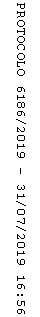 